г. Петропавловск-Камчатский		                             «    » марта 2017 года                    В соответствии с подпунктами «т», «у» пункта 4 части 2.1 приложения к постановлению Правительства Камчатского края от 19.04.2016 № 141-П                   «Об утверждении Положения об Агентстве инвестиций и предпринимательства Камчатского края»  ПРИКАЗЫВАЮ:  1. Утвердить методику оценки выгод и стандартных издержек субъектов предпринимательской и инвестиционной деятельности при проведении оценки регулирующего воздействия проектов нормативных правовых актов Камчатского края и экспертизы нормативных правовых актов Камчатского края согласно приложению к настоящему приказу.          2. Настоящий приказ вступает в силу через 10 дней после дня его официального опубликования и распространяется на правоотношения возникшие с 01 марта 2017 года.  Руководитель                                                                                     О.В. ГерасимоваМетодика оценки выгод и стандартных издержек субъектов предпринимательской и инвестиционной деятельности при проведении оценки регулирующего воздействия проектов нормативных правовых актов Камчатского края и экспертизы нормативных правовых актов Камчатского краяОбщие положенияНастоящая методика оценки выгод и стандартных издержек субъектов предпринимательской и инвестиционной деятельности при проведении оценки регулирующего воздействия проектов нормативных правовых актов Камчатского края и экспертизы нормативных правовых актов Камчатского края (далее – Методика), содержит рекомендуемый порядок действий по организации и проведению оценки выгод и стандартных издержек субъектов предпринимательской и инвестиционной деятельности, в ходе исполнения исполнительными органами государственной власти Камчатского края:- процедуры оценки регулирующего воздействия проектов нормативных правовых актов, затрагивающих вопросы осуществления предпринимательской и инвестиционной деятельности (далее – процедура ОРВ, проекты НПА);- экспертизы нормативных правовых актов, затрагивающих вопросы осуществления предпринимательской и инвестиционной деятельности, в целях выявления положений, необоснованно затрудняющих осуществление предпринимательской и инвестиционной деятельности (далее – экспертиза, НПА).1.2. Методика применяется в отношении проектов НПА, подлежащих проведению процедуры ОРВ и относящихся к средней и высокой степени регулирующего воздействия в соответствии с Порядком проведения ОРВ проектов НПА, утвержденным постановлением Правительства Камчатского края от 06.06.2013 № 233-П, а также в отношении НПА, подлежащих проведению экспертизы.1.3. Термины, применяемые в настоящей Методике:стандартные издержки субъектов предпринимательской и инвестиционной деятельности (далее – издержки) – количественно оцененные обязанности (требования) субъектов предпринимательской и инвестиционной деятельности, предусмотренные проектом НПА, НПА/ и/или их изменения, способствующие увеличению расходов субъектов предпринимательской и инвестиционной деятельности;трудовые затраты субъектов предпринимательской и инвестиционной деятельности – расходы субъектов предпринимательской и инвестиционной деятельности, связанные с оплатой труда отдельных категорий сотрудников, деятельность которых направлена на выполнение требований, предусмотренных проектов НПА, НПА;прямые затраты субъектов предпринимательской и инвестиционной деятельности – расходы субъектов предпринимательской и инвестиционной деятельности, связанные с необходимостью приобретения товаров, работ, услуг, а также обеспечения данных приобретений согласно требованиям, предусмотренным проектом НПА, НПА;выгоды субъектов предпринимательской и инвестиционной деятельности (далее – выгоды) – совокупность предусмотренных проектом НПА, НПА мер финансовой поддержки и количественно оцененных изменений обязанностей субъектов предпринимательской и инвестиционной деятельности, способствующих сокращению и/или исключению соответствующих расходов субъектов предпринимательской и инвестиционной деятельности;показатель масштаба распространения требований (далее – показатель масштаба) – количество субъектов предпринимательской и инвестиционной деятельности, на которых направлено или будет направлено регулирование в соответствии с проектом НПА, НПА.Методология расчета стандартных издержекВ состав издержек включаются трудовые и прямые затраты субъектов предпринимательской и инвестиционной деятельности и рассчитываются по формуле:И = ∑ (Зтр + Зпр), где:Зтр – совокупность трудовых затрат субъектов предпринимательской и инвестиционной деятельности;Зпр – совокупность прямых затрат субъектов предпринимательской и инвестиционной деятельности.Оценка стандартных издержек осуществляется в отношении:- проектов НПА в расчете на среднесрочный период (3-5 лет) или на период действия проектов НПА;- НПА в расчете на весь период действия НПА.Методология расчета трудовых затрат3.1. Расчет трудовых затрат основывается на произведении затрачиваемого времени на осуществление действий, необходимых для выполнения установленных проектом НПА, НПА требований, и ставки заработной платы персонала, занятого реализацией данных требований с учетом показателя масштаба.3.2. Проведение оценки трудовых затрат предполагает последовательную реализацию следующих этапов:1) выделение трудовых затрат из текста проекта НПА, НПА и их детализация;2) определение продолжительности осуществления трудовых затрат и частоты их повторений в течение года;3) определения показателя масштаба;4) определение средней заработной платы для категорий сотрудников, занятых исполнением требований.3.3. Процесс выделения трудовых затрат включает в себя поиск соответствующих требований в тексте проекта НПА, НПА. Данные требования должны удовлетворять условиям – распространяться на субъекты предпринимательской инвестиционной деятельности и не дублировать друг друга.Наиболее распространённые виды трудовых затрат:- предоставление информации, документов и их копий, уведомлений;- формирование, хранение и размещение информации, в том числе необходимой для предоставления по запросу со стороны органов власти и (или) уполномоченных организаций;- получение документа у третьих лиц и представление его в государственный орган в пакете с иными документами;- получение (поиск), копирование и предоставление в государственный орган копии ранее подготовленного документа;- анализ рынков, поиск товаров, работ, услуг;- организация и проведение конкурсов, в том числе по подбору персонала и т.д.3.4. Продолжительность осуществления трудовых затрат исчисляется исходя из средних затрат рабочего времени на выполнение того или иного требования всеми сотрудниками одной организации в часах. Кроме того, необходимо установить периодичность осуществления данного требования в течение года – ежегодно, ежеквартально, ежемесячно, и иное.3.5. Показатель масштаба определяется в соответствии с данными сводного отчета в части сведений о потенциальных адресатах регулирования. В случае отсутствия данных официальной статистики искомые значения выявляются на основе данных, полученных путем проведения тематических исследований, и данных из опубликованных научных статей.3.6. Размер средней заработной платы для категорий сотрудников, занятых исполнением требований, определяется на основе данных официальной, ведомственной статистики, данных экспертной оценки.3.7. На первом этапе трудовые затраты определяются по каждому из требований, установленных проектом НПА, НПА, исходя из данных о затратах рабочего времени, периодичности трудовых затрат, показателя масштаба и средней заработной платы в отрасли по формуле:        Зiтр = Ч * К1 * К2 * К3,где:Ч – затраты рабочего времени в часах, необходимых на выполнение требований проекта НПА, НПА;К1 – показатель периодичности осуществления требования в год;К2 – показатель масштаба;К3 – средняя стоимость часа работы персонала, занятого выполнением действий, необходимых для выполнения обязательств (включая стоимость оплаты труда, налоги и прочие обязательные платежи).3.8. На втором этапе определяется общая сумма трудовых затрат по всем видам требований с учетом необходимости их осуществления на протяжении расчетного периода (распространение на последующие периоды определяется регулирующим органом по каждому требованию) по формуле:З тр = ∑ Зiтр * ni,где:	Зiтр – трудовые затраты по каждому виду требования, установленные проектом НПА, НПА;ni – количество лет.Методология расчета прямых затратРасчет прямых затрат основывается на сумме расходов, связанных с приобретением оборудования, товаров, работ, услуг, в том числе услуг по доставке, установке и обслуживанию оборудования, необходимых для обеспечения выполнений требований проекта НПА, НПА.Проведение оценки прямых затрат предполагает последовательную реализацию следующих этапов:выделение соответствующих затрат из текста проекта НПА, НПА;определение показателя масштаба;определение стоимости оборудования, товаров, работ, услуг, в том числе услуг по доставке, установке и обслуживанию оборудования, необходимых для выполнения требований. Процесс выделения прямых затрат включает в себя поиск соответствующих требований в тексте проекта НПА, НПА. Данные требования должны удовлетворять условиям – распространяться на субъекты предпринимательской и инвестиционной деятельности и не должны дублировать друг друга.Наиболее распространённые виды прямых затрат:- приобретение, установка и обслуживание оборудования;- приобретение товаров, расходных материалов на выполнение требования;- вовлечение дополнительного персонала;- заказ услуг, в том числе специфических услуг (курсы повышения квалификации работников);- затраты на государственную пошлину и иные обязательные платежи на получение, в том числе государственных услуг.4.4. Показатель масштаба определяется исходя из данных, указанных в пункте 3.5 настоящей Методики.4.5. В целях определения стоимости приобретений рекомендуется выявить перечень товаров, работ, услуг, обязательных для выполнения требований проекта НПА, НПА. Стоимость оборудования, товаров, работ, услуг, в том числе услуг по доставке, установке и обслуживанию оборудования определяется на основе данных о среднерыночной стоимости данных товаров и услуг.В перечень приобретений, необходимых для выполнения прямых затрат, не включаются товары, работы, услуги, приобретение которых обусловлено выполнением требований нескольких НПА.4.6. На первом этапе прямые затраты определяются по каждому из требований, установленных проектом НПА, НПА, по формуле:          Зiпр = (А1 + А2)* К1 + ∑ А3 * К1 * n,где:А1 – рыночная стоимость приобретений;А2 – стоимость доставки и установки приобретений;А3 – стоимость обслуживания приобретений во втором и последующих годах, в том числе стоимость обновления оборудования в расчетном периоде;К1 – показатель масштаба;n – количество лет.4.7. На втором этапе определяется общая сумма трудовых затрат по всем видам требований по формуле:          Зпр  = ∑ Зiпр,где:Зiпр – прямые затраты по каждому виду требования, установленные проектом НПА, НПА.Методология расчета выгодРасчет выгод основывается на сумме количественно оцененных положительных эффектов регулирования.Проведение оценки выгод предполагает последовательную реализацию следующих этапов:выделение соответствующих положений из текста проекта НПА, НПА;определение показателя масштаба;определение показателя периодичности;определение соответствующих показателей.Виды выгод являются:- финансовая поддержка субъектов предпринимательской и инвестиционной деятельности, в том числе льготы по налогам и платежам;- сокращение трудовых затрат;- сокращение прямых затрат.5.4. Выгоды рассчитываются по формуле:В = ∑ (ФП + Втр + Впр), где:ФП – финансовая поддержка субъектов предпринимательской и инвестиционной деятельность, в том числе предоставление льгот по налогам и платежам.Втр – выгоды от сокращения трудовых затрат субъектов предпринимательской и инвестиционной деятельности;Впр – выгоды от сокращения прямых затрат субъектов предпринимательской и инвестиционной деятельности.Оценка выгод осуществляется в отношении:- проектов НПА в расчете на среднесрочный период (3-5 лет) или на период действия проекта НПА;- НПА в расчете на весь период действия актов.5.6. Финансовая поддержка субъектов предпринимательской и инвестиционной деятельности рассчитывается по данным проекта НПА, НПА с учетом сведений о бюджетных ассигнованиях на соответствующие цели, информации об объемах льгот по налогам и платежам в периоде, указанном в пункте 5.5 настоящей Методики, по формуле:ФП = ∑ Бi * ni,где:Бi – бюджетные ассигнования на соответствующие цели, объем льгот по налогам и платежам;ni – количество лет.Выгоды от сокращения трудовых затрат субъектов предпринимательской и инвестиционной деятельности рассчитывается на первом этапе по формуле:    Вiтр = Ч * К1 * К2 * К3,    где:Ч – высвобожденные затраты рабочего времени (в часах) ввиду сокращения или отмены требований, предусмотренных проектом НПА, НПА;К1 – показатель периодичности;К2 – показатель масштаба;К3 – средняя стоимость часа работы персонала, в должностные обязанности которого входило/входит выполнение действий, необходимых для выполнения требований проекта НПА, НПА (включая стоимость оплаты труда, налоги и прочие обязательные платежи).Показатель масштаба определяется исходя из данных, указанных в пункте 3.5 настоящей Методики.На втором этапе определяется общая сумма выгод от сокращения трудовых затрат по всем видам требований с учетом необходимости их осуществления на протяжении расчетного периода (распространение на последующие периоды определяется регулирующим органом по каждому требованию) по формуле:          В тр = ∑ Вiтр * ni,    где:	Вiтр – выгоды от сокращения трудовых затрат по каждому виду требования, установленному проектом НПА, НПА;    ni – количество лет.Выгоды от сокращения прямых затрат субъектов предпринимательской и инвестиционной деятельности рассчитываются на первом этапе по формуле:          Вiпр  = (А1 + А2)* К1 + ∑ А3 * К1 * n,          где:    А1 – рыночная стоимость приобретений;    А2 – стоимость доставки и установки приобретений;    А3 – стоимость обслуживания приобретений во втором и последующих годах, в том числе стоимость обновления оборудования в расчетном периоде;     К1 – показатель масштаба;   n – количество лет.5.11. Показатель масштаба определяется исходя из данных, указанных в пункте 3.5 настоящей Методики.5.12. На втором этапе определяется общая сумма выгод от сокращения прямых затрат по всем видам требований по формуле:   Впр  = ∑ Вiпр,   где:   Вiпр – выгоды от сокращения прямых затрат по каждому виду требования, установленному проектом НПА, НПА.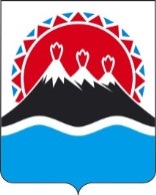 АГЕНТСТВО ИНВЕСТИЦИЙ И ПРЕДПРИНИМАТЕЛЬСТВАКАМЧАТСКОГО КРАЯПРИКАЗ №     -пАГЕНТСТВО ИНВЕСТИЦИЙ И ПРЕДПРИНИМАТЕЛЬСТВАКАМЧАТСКОГО КРАЯПРИКАЗ №     -пАГЕНТСТВО ИНВЕСТИЦИЙ И ПРЕДПРИНИМАТЕЛЬСТВАКАМЧАТСКОГО КРАЯПРИКАЗ №     -пАГЕНТСТВО ИНВЕСТИЦИЙ И ПРЕДПРИНИМАТЕЛЬСТВАКАМЧАТСКОГО КРАЯПРИКАЗ №     -пОб утверждении методики оценки выгод и стандартных издержек субъектов предпринимательской и инвестиционной деятельности при проведении оценки регулирующего воздействия проектов нормативных правовых актов Камчатского края и экспертизы нормативных правовых актов Камчатского краяПриложение к приказу Агентства инвестиций и предпринимательства Камчатского края от      .03.2017 № ____ -п